          «УТВЕРЖДАЮ»	           ___________________________                                    Серёгин Е.В.                        Президент Федерации конного спорта                        Московской области                        «_____» _______________ 2015 г.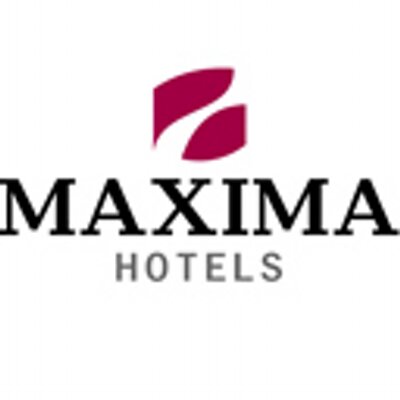 ПОЛОЖЕНИЕ О СОРЕВНОВАНИЯХПО ПРЕОДОЛЕНИЮ ПРЕПЯТСТВИЙОБЩАЯ ИНФОРМАЦИЯОРГАНИЗАТОРЫОтветственность за организацию соревнований несет Оргкомитет, ответственность за проведение соревнований несет Главная судейская коллегия. Оргкомитет и Главная судейская коллегия оставляют за собой право вносить изменения в программу соревнований в случае непредвиденных обстоятельств.ОБЩИЕ УСЛОВИЯСоревнования проводятся в соответствии сПравилами вида спорта «конный спорт», утв. Минспорттуризма от 2011 г.Ветеринарным регламентом ФКСР, действ. с 01.01.2012 г.Регламентом проведения соревнований по конкуру (преодоление препятствий) ФКСР от 12.04.2012 г.Действующий Регламент участия и организации турниров по конному спорту ФКСР.Настоящим положением.Всеми действующими поправками к указанным выше документам, принятыми в установленном порядке и опубликованными ФКСР.Особые условия: Перемещение верхом на лошади по территории  «Максима Парка» строго запрещено! ГЛАВНАЯ СУДЕЙСКАЯ КОЛЛЕГИЯ И ОФИЦИАЛЬНЫЕ ЛИЦАТЕХНИЧЕСКИЕ УСЛОВИЯПРИГЛАШЕНИЯ И ДОПУСКЗАЯВКИПредварительные заявки на участие в соревнованиях подаются до  22 октября  2015 г.  ТОЛЬКО по e-mail: info@maximaequisport.ru Узнать предварительное время старта можно по телефону: 8-985-853-42-33 (Людмила)Заявки на размещение лошадей подаются отдельно по телефону: 8 916 024 64 98 - Ирина Сикорская. УЧАСТИЕНа мандатную комиссию должны быть предоставлены следующие документы:заявка по форме; список лошадей участника (-ов);документ, удостоверяющий личность спортсмена;паспорт(а) спортивной лошади ФКСР или ФЭИ;документ, подтверждающий уровень технической подготовленности спортсмена (зачетная книжка, удостоверение о спортивном разряде/звании);действующий медицинский допуск спортивного диспансера или разовая медицинская справка на участие в соревнованиях;для спортсменов, которым на день проведения соревнования не исполнилось 18 лет, требуется нотариально заверенные доверенность (заявление) тренеру от родителей или законного опекуна на право действовать от их имени и разрешение на участие в соревнованиях по конному спорту;      для детей, а также для юношей, в случае их участия в соревнованиях более старшей возрастной категории – заявление тренера о технической готовности спортсмена и заверенные нотариально или написанные в присутствии Главного судьи/Главного секретаря соревнований заявления от родителей об их согласии;действующий страховой полис;Ветеринарному врачу соревнований при въезде на территорию проведения соревнований предоставляется ветеринарное свидетельство (сертификат).Всадники, не достигшие фактически 16 лет, не могут принимать участие в соревнованиях на лошадях, моложе 6-ти лет.Главная судейская вправе не допустить всадника или лошадь до старта ввиду явной технической неподготовленности.По решению главной судейской коллегии программа соревнований может быть изменена в последующих этапах. ВЕТЕРИНАРНЫЕ АСПЕКТЫЖЕРЕБЪЕВКА УЧАСТНИКОВПРОГРАММА СОРЕВНОВАНИЙНАГРАЖДЕНИЕРАЗМЕЩЕНИЕРазмещение лошадей:Размещение лошадей производится в конюшнях КСК «Maxima Stables» за счеткомандирующих организаций по предварительным заявкам, поданным в Оргкомитет            до   22 октября 2015г.Стоимость денников из расчета:- стационарные конюшни, - 2000 рублей в сутки (без кормов),  2200 рублей с кормами (количество мест ограниченно!) *Сутки – 24 часа с момента заезда! Далее взимается стоимость за последующие сутки.  Бронирование денников по телефону: 8 916 024 64 98 - Ирина Сикорская. ФИНАНСОВЫЕ УСЛОВИЯСтартовые взносы: Дети– 1500 руб.  за 1 старт. Остальные категории – 2000 руб. за 1 старт.Стартовые взносы идут на формирование призового фонда, приобретение наградной атрибутики, канцелярских товаров, оплату дежурства машины «скорой помощи» на соревнованиях. Оргкомитет соревнований обеспечивает судейство и осуществляет контроль за выполнением требований и правил российских соревнований, техническое обслуживание соревнований, оказание первой медицинской и ветеринарной помощи во время соревнований, работу судей, секретариата и технического персонала соревнований, приобретение наградной атрибутики. Расходы по командированию спортсменов, тренеров, коноводов, водителей, включая размещение и питание, доставка, размещение и кормление лошадей, ковка, оплата ветеринарных услуг – за счет командирующих организаций и заинтересованных лиц.СТРАХОВАНИЕОтветственность Организаторов перед участниками и третьими лицами – в соответствии с Федеральным Законом «О физической культуре и спорте в Российской Федерации» от 04 декабря 2007 года. Настоятельно рекомендуется каждому участнику соревнований и владельцу лошади иметь во время соревнований при себе действующий страховой полис о договоре страхования гражданской ответственности.Положение является приглашением на соревнования.«СОГЛАСОВАНО, ГСК»                                                 _________________ Никишина Е.В.                    Председатель                                                           Судейского Комитета ФКСР«___» ____________ 2015 г.                                     «УТВЕРЖДАЮ»____________________________Ветрова Л.А.Директор «Maxima Equisport»«___»_______________2015 г.КУБОК КОМПАНИИ «MAXIMA HOTELS» СТАТУС СОРЕВНОВАНИЙ:клубные КАТЕГОРИЯ СОРЕВНОВАНИЙ:открытые/личныеДАТА ПРОВЕДЕНИЯ:24 октября 2015 г.МЕСТО ПРОВЕДЕНИЯ:Московская область, Дмитровский район, пос. Некрасовский, КСК “Maxima Stablеs.ОСОБЫЕ УСЛОВИЯ:Квалификационные (для выполнения 2, 3 разрядов)ПРИЗОВОЙ ФОНД: 60 000 рублей! СУПЕР ПРИЗЫ  в МАРШРУТЕ №1- IPHONE!  МАРШРУТЕ № 3  -Призовой сертификат на экскурсионную поездку по конной Германии от компании PFERDELand.ruООО «Maxima Equisport»Директор турнира: Галина Аралова, тел. 8 916 929 66 38.ФИОКатегорияРегионГлавный судьяНикишина ЕленаВКМосковская обл.Члены ГСКГлавный секретарьАралова Г.2 к.Московская облКурс-дизайнерАссистент курс-дизайнераВолошин ВадимРотарь ДенисМК*3КМосковская обл.Московская обл.Шеф-стюардРатунова Ольга МК1*МоскваСоревнования проводятсяМанежТип грунта:еврогрунтРазмеры боевого поля:63 м х 43 мРазмеры разминочного поля:40 м х 20 мКатегории приглашенных участников:- взрослые всадники;-спортсмены 1999 г. и старше на лошадях 4-5 лет;- спортсмены-любители, 2000 г.р. и старше, имеющие не выше 2 спортивного разряда;- юные всадники (дети), спортсмены 2001-2003 г.р.;- спортсмены, выступающие исключительно в соревнованиях по выездке, и не принимавшие участие в соревнованиях по конкуру и троеборью;Количество лошадей на одного всадника:Количество стартов на одну лошадь:не ограничено;не более двух стартов в день;*лошади 4-х лет – не более одного старта в день;Состояние здоровья лошадей должно быть подтверждено ветеринарным свидетельством установленного образца. Обязательно наличие серологических исследований и профилактических прививок в соответствии с эпизоотической обстановкой в регионе. Ветеринарный врач Михаил Сучков.Состоится 23 октября 2015 г. в 12:00 Дата Время24.10.1509:0010:00ХХ:ХХХХ:ХХПроверка документов.Маршрут №1 – до 70  см, «На чистоту и резвость», ст. 9.8.2.1 (Таб. «В»)3 Зачета: - Дети, спортсмены 2001-2003 г.р.; - Общий зачет; - Спортсмены, выступающие исключительно в соревнованиях по выездке, и не принимавшие участие в соревнованиях по конкуру и троеборью Условия допуска всадников данного зачета:Основным направлением деятельности всадников является выездка;Спортсмены должны иметь не ниже первого спортивного разряда по выездке;Для всадников, никогда не принимавших участие в соревнованиях по конкуру, кроме специальных зачетов «для всадников по выездке»;Победитель и призеры ( второе,  третье и четвертое место) данного зачета награждаются ценными подарками от главных спонсоров турнира  - мобильными телефонами «IPHONE»!!!Маршрут №2 – до 100 см «С перепрыжкой», ст. 9.8.2.2, 13.1.3, (Таб. «В»)ПРИЗОВОЙ ФОНД 30 тыс.3 Зачета:-  Дети, спортсмены 2001-2003 г.р.;- Спортсмены-любители, 2000 г.р. и старше, имеющие не выше 2 спортивного разряда;- Общий зачет;Маршрут №4 –до 125 см, ГРАН-ПРИ, ст. 9.8.2.2 (Таб. «А»).ПРИЗОВОЙ ФОНД 30 тыс. Призовой сертификат на экскурсионную поездку по конной Германии«Рождественский Варендорф и конная выставка в Ганновере»на 1-2 лица*от компании  PFERDELand.ru- Общий зачет; По окончанию соревнований состоится «Riders Party»! Всех участников и гостей  ждут приятные угощения!*Если в зачете участвует 5 пар и меньше, то организационный комитет может принять решение объединить зачеты. *Если в зачете участвует 5 пар и меньше, то организационный комитет может принять решение объединить зачеты. *Если в зачете участвует 5 пар и меньше, то организационный комитет может принять решение объединить зачеты. *Если в зачете участвует 5 пар и меньше, то организационный комитет может принять решение объединить зачеты. Победитель каждого маршрута, каждого зачета награждается кубком, золотой медалью, дипломом, призеры (2-3 место) награждаются медалями, дипломами соответствующих степеней. ПОБЕДИТЕЛЬ И ПРИЗЕРЫ НАГРАЖДАЮТСЯ ценными призами и подарками от спонсоров турнира, - компании «MAXIMA HOTELS»!Оргкомитет оставляет за собой право учреждать дополнительные денежные призы и ценные подарки.